iestādes, kura veic vakcināciju, nosaukums un reģistrācijas kods Veidlapa bērnam vecumā no 5 līdz 11 gadiem veselības stāvokļa novērtēšanai pirms vakcinācijas pret Covid-19 PERSONAS SADAĻADatums___________________________Bērna personas vārds, uzvārds___________________________________________________________________Bērna Personas kods   Likumiskais pārstāvis vārds, uzvārds ______________________________________Lūdzu atbildēt uz sekojošiem jautājumiem par Jūsu bērna veselības stāvokli (atbilstošo apvelciet): Likumiskais pārstāvis  apliecina, ka sniegtā informācija ir patiesa un ārstniecības persona ir sniegusi informāciju par vakcināciju, t. sk. par iespējamām nevēlamajām blakusparādībām un rīcību to gadījumā.Likumiskā  pārstāvja paraksts_______________________________                                         Paraksta atšifrējums_____________________________ĀRSTNIECĪBAS PERSONAS SADAĻA Personas vecums pilnos gados:_______________Apzinātie riska faktori: Apzinātie riska faktori: NAV □IR ______________________________________________________________________________________________________________________________________________________Vakcinācija atļauta □			Vakcinācija atlikta līdz ___________________________________*Aizpilda, ja Covid-19 vakcīna ir saņemta. Ja saņemtas vairākas Covid-19 vakcīnas, tabulā norāda informāciju par pēdējo saņemto vakcīnas devu. Vakcinācija kontrindicēta, jo ______________________________________________________________________________________________________________________________________________________Ārstniecības personas, kura veica apskati pirms  vakcinācijas, vārds uzvārds, specialitāte (amats) ārstniecības iestāde, amats ___________________________________________________________________________Paraksts__________________________ Ievadītās vakcīnas nosaukums un daudzums ______________________________________ Ārstniecības personas, kura veica vakcīnas ievadi, vārds uzvārds, specialitāte (amats): ___________________________________________________________________________Paraksts____________________________________________________________________-  Vai bērnam ir zināma alerģija pret jebkuru no vakcīnas sastāvā esošajām vielām (polietilēnglikolu (PEG) vai citu pegilētu molekulu saturošām vielām)?Jā  Nē  Vai bērnam ir bijušas anafilaktiskas reakcijas (smaga alerģiska reakcija) pēc jebkuras vakcīnas vai injicējama medikamenta ievadīšanas?  Jā  Nē  Vai šobrīd bērnam ir akūtas infekcijas simptomi, piem., paaugstināta temperatūra, vai ir citas sūdzības par pašsajūtu?  Jā  Nē  Vai bērns pašlaik lieto imūnsupresējošas zāles, glikokortikosteroīdus, bioloģiskos medikamentus vai beta blokatorus?  Jā  Nē  Vai bērnam ir bijusi konstatēta Covid-19 infekcija (ko apliecina pozitīvs SARS-CoV-2 PCR testa rezultāts)? Jā  NēVai bērns jau ir saņēmis kādu Covid-19 vakcīnu?Jā NēVakcīnas nosaukums Saņemtā Covid-19 vakcīna*_______________ Saņemtā Covid-19 vakcīna*_______________  Nozīmētā Covid-19 vakcīna Nozīmētā Covid-19 vakcīna Nozīmētā Covid-19 vakcīnaVakcīnas nosaukums kārtas numurs datums 1. deva 2. deva papildu deva  imūnsupresīvam pacientam, ne agrāk kā 28 dienas pēc 2. devasComirnaty 10 µg EU/1/20/1528/004 Flakona vāciņš oranžā krāsā 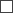 0,2 ml 0,2 ml 0,2 ml 